    		        Me llamo___________________________________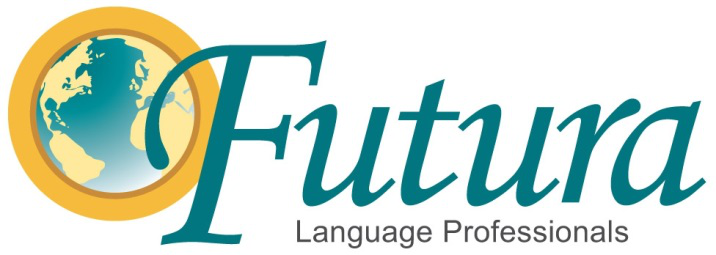 Week 4 Optional Homework: Vamos a Explorar¡Me encanta el museo!  (I love the museum!)Directions:  Look at the pictures of the items below.  Match them to the vocabulary words in Spanish from the word list below by drawing a line to connect them.  Use your newsletters to help!El museo, el arte, el boleto, el mercado, la artesanía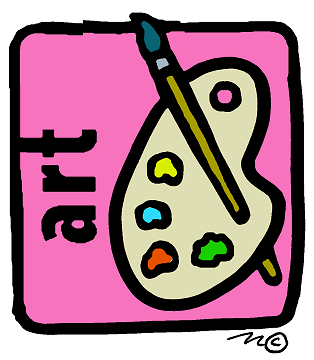 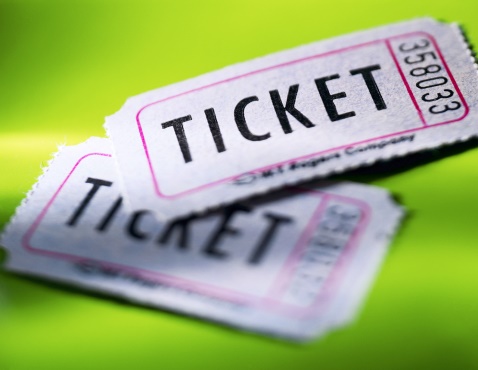 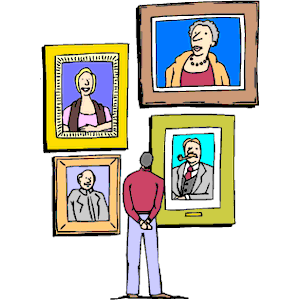 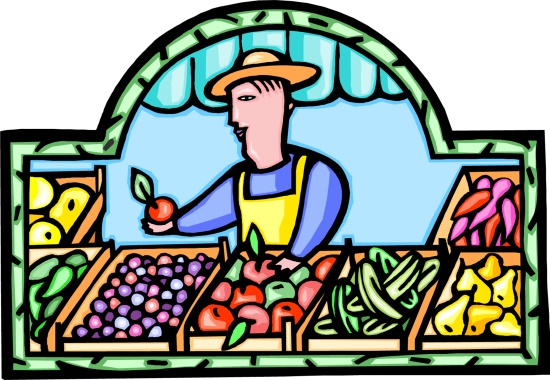 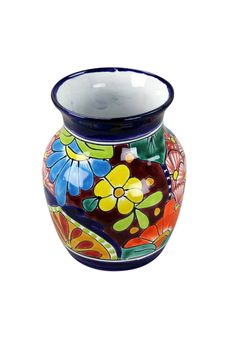 ¿Te encantas?  (Do you love it?) Directions:  Write three sentences to describe the items you love from the class vocabulary in Spanish using the phrase “Me encanta____.”Note: You can use vocabulary from previous weeks as well.  For example: Me encanta la ciudad. I love the city. Tell a friend or family member the three sentences orally in Spanish._________________________________ . __________________________________. __________________________________. Futura Language Professionals · www.futuraadventures.com